School Health Program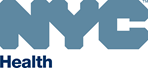 IUD Insertion Procedure Note  LMP:__________  P: _______  BP:_______   Urine HCG :_____  Allergies: ____________  NKDAAnalgesia ordered by provider and given before insertion:   Ibuprofen           400 mg to 600 mg              Acetaminophen  1000 mg  Naproxen sodium 500 mg  Patient refused analgesia________________________________________    ________	LPN Signature/ Name                                               Date	Reason for visit: IUD Insertion________________________________________________________________________________________________________________________________________________OB/GYN History:   Age_______# Pregnancies_____ # Births_____ # Abortions/Miscarriages_____ Last GC/CT done: __________ results: _____________________________________________________________________________________________________________________________________________________________  IUD risks and benefits discussed with patient and all questions were answered.    Institutional Procedure Consent signed and placed in chart.  Time out procedure performed.IUD selected:  Cu T IUD (Paragard)    Levonorgestrel IUS (Mirena)  IUD Lot number: _____________  Expiration date : ______Procedure:Bimanual exam:   No uterine tenderness.  ___________________________________Uterus position:   Anteverted  Retroverted  ______________________________________  Cervix visualized and prepped with betadine.  Tenaculum placed on the cervix.  Using sterile technique, uterus sounded to ______cm. IUD inserted according to product directions.  IUD string cut to _____ cm.  EBL _____ cc.   No complications encountered. The patient tolerated the procedure well and left in satisfactory condition.  The following difficulties were encountered._____________________________________________________________________________________________________________________________________________________________ Assessment:   IUD inserted    	  IUD not inserted____________________________________________________________________________________________________________________________________________________________________________________________________________________________________________________________Plan:  Patient was shown a segment of trimmed IUD string and instructed in the 	  technique of checking for the IUD string at her cervix. Patient instructed to use NSAIDS as directed for cramping/bleeding. Post IUD Insertion Instruction Sheet given to patient. IUD warning signs reinforced; if warning signs occur patient advised to call or go to local emergency room for assistance. Counseled about continued condom use/ Condoms dispensed Patient scheduled for follow-up in _____ weeks for string check. Other: _____________________________________________________________________________________________    ________Provider Signature/ Name                                  DatePost IUD Insertion Instruction SheetThe Paragard IUD works right away to prevent pregnancy. The Mirena starts working within 5-7 days, and you should use condoms for backup for 1 week.You can go back to your normal activities as soon as you feel like it; this includes using tampons, taking baths and having sexual intercourse.The IUD does not prevent STDs or HIV.  You should still use condoms to prevent infections.You should have a follow-up appointment with us in 4 weeks to make sure your IUD is still in place.  The IUD has the greatest chance of coming out in the first few weeks after the insertion. If your IUD has moved or has fallen out you can become pregnant.  What to expect:You may have more cramps or heavier bleeding with the IUD, especially during the first 3 months you use it. There may be more bleeding with the Paragard than with the Mirena.  Medicine called NSAIDS can be used at any time to help decrease bleeding and cramping.  These include: Ibuprofen or Advil 400-600mg every 6 hoursNaprosyn or Aleve 250-500mg every 12 hoursConsider taking NSAIDS for 2-3 days starting at the beginning of your next period to PREVENT some of the bleeding and cramping.Copper-T IUD (Paragard): May have increased bleeding and cramping with periodsShould be replaced in no later than 10 to 12 years       date:  ___/20___Progestin IUD (Mirena): May have decreased bleeding and cramping with periodsMay not have any periods after first yearShould be replaced in no later than 5 to 7 years 	        date:  ___/20___Patient sticker hereIf you develop any of the following Warning Signs, come in right away for a check-up:If within the first 3 days after insertion you have: Fever (>101)Chills Strong or sharp pain in your stomach or belly (not better with medicine)Dizziness or lightheadednessAt any time if you: 	            Miss your period             Feel pregnant	Have a positive home pregnancy test            Can’t feel the string, or it feels shorter or longer than beforeYou may call the Health Center at ___- _____- _________ between 8AM and 3:30PM on weekdays.  At all other times, you can call the On-call provider at ___-____-____